АДМИНИСТРАЦИЯ ГОРОДА ИШИМАПОСТАНОВЛЕНИЕ09 октября 2023 г.                                                                                       № 1727О внесении изменений в постановление администрации города Ишима от 15.01.2019 № 12 «Об утверждении порядка принятия и рассмотрения уведомлений, связанных со строительством или реконструкцией объектов индивидуального жилищного строительства, садовых домов» (в редакции постановлений администрации города Ишима от 11.06.2019 № 696, от 05.04.2021 № 201,от 24.05.2021 № 321, от 18.10.2021 № 763, от 14.06.2022 № 875, от 09.08.2022 № 1317)В соответствии с Градостроительным кодексом  Российской Федерации, Федеральным законом от 06.10.2003 № 131-ФЗ «Об общих принципах организации местного самоуправления в Российской Федерации», со статьей 14 Устава города Ишима: Первый заместитель Главы города                                               О.В. АфонасьевПриложение к постановлениюадминистрации города Ишимаот 09 октября 2023 года № 1727ПОРЯДОКпринятия и рассмотрения уведомлений,связанных со строительством или реконструкцией объектовиндивидуального жилищного строительства, садовых домов.I. Общие положения     1.1. Настоящий порядок принятия и рассмотрения уведомлений, связанных со строительством или реконструкцией объектов индивидуального жилищного строительства, садовых домов (далее – Порядок), устанавливает единый порядок принятия и рассмотрения уведомлений о планируемых строительстве или реконструкции объекта индивидуального жилищного строительства или садового дома, об изменении параметров планируемого строительства или реконструкции объекта индивидуального жилищного строительства или садового дома, об окончании строительства  или реконструкции объекта индивидуального жилищного строительства или садового дома (далее - уведомление о планируемом строительстве, уведомление об изменении параметров планируемого строительства, уведомление об окончании строительства, Уведомление соответственно) (за исключением строительства объектов индивидуального жилищного строительства с привлечением денежных средств участников долевого строительства в соответствии с Федеральным законом от 30.12.2004 № 214-ФЗ «Об участии в долевом строительстве многоквартирных домов и иных объектов недвижимости и о внесении изменений в некоторые законодательные акты Российской Федерации»).      1.2. Заявителем является застройщик - физическое или юридическое лицо, обеспечивающее на принадлежащем ему земельном участке или на земельном участке иного правообладателя (которому при осуществлении бюджетных инвестиций в объекты капитального строительства государственной (муниципальной) собственности органы государственной власти (государственные органы), Государственная корпорация по атомной энергии «Росатом», Государственная корпорация по космической деятельности «Роскосмос», органы управления государственными внебюджетными фондами или органы местного самоуправления передали в случаях, установленных бюджетным законодательством Российской Федерации, на основании соглашений свои полномочия государственного (муниципального) заказчика) строительство, реконструкцию, капитальный ремонт, снос объектов капитального строительства, а также выполнение инженерных изысканий, подготовку проектной документации для их строительства, реконструкции, капитального ремонта. Застройщик вправе передать свои функции, предусмотренные законодательством о градостроительной деятельности, техническому заказчику  (далее – Заявитель).     От имени Заявителя может выступать иное лицо, имеющее право в соответствии с законодательством Российской Федерации либо в силу наделения его Заявителем в порядке, установленном законодательством Российской Федерации, полномочиями выступать от имени Заявителя.     1.3. Уведомления подаются по форме, утвержденной приказом Минстроя России от 19.09.2018 №591/пр «Об утверждении форм уведомлений, необходимых для строительства или реконструкции объекта индивидуального жилищного строительства или садового дома».     1.4. Уведомление может быть подано на бумажном носителе посредством личного обращения в Администрацию, в электронной форме посредством Единого портала государственных и муниципальных услуг (www.gosuslugi.ru) (далее - Единый портал) или интернет-сайта «Портал услуг Тюменской области» (www.uslugi.admtyumen.ru) (далее - Региональный портал), с использованием государственных информационных систем обеспечения градостроительной деятельности с функциями автоматизированной информационно-аналитической поддержки осуществления полномочий в области градостроительной деятельности (далее - ГИСОГД)  или почтового отправления с уведомлением о вручении, а также путем личного обращения Заявителя в государственное автономное учреждение Тюменской области «Многофункциональный центр предоставления государственных и муниципальных услуг в Тюменской области» (далее - МФЦ) в рамках заключенного между Администрацией и МФЦ соглашения.     1.5. Перечень документов, предоставляемых Заявителем:     1.5.1. К уведомлению о планируемом строительстве прилагаются:     1) документ, подтверждающий полномочия представителя Заявителя, в случае если уведомление о планируемом строительстве подается представителем Заявителя (при личном приеме предоставляется оригинал документа, который подлежит возврату представителю Заявителя после удостоверения его полномочий; посредством почтового отправления - предоставляется оригинал или заверенная в порядке, установленном законодательством Российской Федерации копия; при обращении в электронной форме к уведомлению о планируемом строительстве прикрепляется электронная копия документа или электронный документ, подтверждающий полномочия представителя Заявителя, выданный организацией и удостоверенный усиленной квалифицированной электронной подписью (далее - квалифицированная подпись) правомочного должностного лица организации, или выданный физическим лицом и удостоверенный квалифицированной  подписью нотариуса);      2) правоустанавливающие документы на земельный участок в случае, если права на него не зарегистрированы в Едином государственном реестре недвижимости;        3) заверенный перевод на русский язык документов о государственной регистрации юридического лица в соответствии с законодательством иностранного государства в случае, если Заявителем является иностранное юридическое лицо.     4) описание внешнего облика объекта индивидуального жилищного строительства или садового дома в случае, если строительство или реконструкция объекта индивидуального жилищного строительства или садового дома планируется в границах территории исторического поселения федерального или регионального значения, за исключением случая, указанного в абзаце втором настоящего подпункта. Описание внешнего облика объекта индивидуального жилищного строительства или садового дома включает в себя описание в текстовой форме и графическое описание. Описание внешнего облика объекта индивидуального жилищного строительства или садового дома в текстовой форме включает в себя указание на параметры объекта индивидуального жилищного строительства или садового дома, цветовое решение их внешнего облика, планируемые к использованию строительные материалы, определяющие внешний облик объекта индивидуального жилищного строительства или садового дома, а также описание иных характеристик объекта индивидуального жилищного строительства или садового дома, требования к которым установлены градостроительным регламентом в качестве требований к архитектурным решениям объекта капитального строительства. Графическое описание представляет собой изображение внешнего облика объекта индивидуального жилищного строительства или садового дома, включая фасады и конфигурацию объекта индивидуального жилищного строительства или садового дома.     Застройщик вправе осуществить строительство или реконструкцию объекта индивидуального жилищного строительства или садового дома в границах территории исторического поселения федерального или регионального значения в соответствии с типовым архитектурным решением объекта капитального строительства, утвержденным в соответствии с Федеральным законом от 25.06.2002 № 73-ФЗ «Об объектах культурного наследия (памятниках истории и культуры) народов Российской Федерации» для данного исторического поселения. В этом случае в уведомлении о планируемом строительстве указывается на такое типовое архитектурное решение. Приложение описания внешнего облика объекта индивидуального жилищного строительства или садового дома к уведомлению о планируемом строительстве не требуется.     1.5.2. К уведомлению об изменении параметров планируемого строительства прилагаются:     1) документ, подтверждающий полномочия представителя Заявителя, в случае если уведомление об изменении параметров планируемого строительства подается представителем Заявителя (при личном приеме предоставляется оригинал документа, который подлежит возврату представителю Заявителя после удостоверения его полномочий; посредством почтового отправления - предоставляется оригинал или заверенная в порядке, установленном законодательством Российской Федерации копия; при обращении в электронной форме к уведомлению об изменении параметров строительства прикрепляется электронная копия документа или электронный документ, подтверждающий полномочия представителя Заявителя, выданный организацией и  удостоверенный квалифицированной подписью правомочного должностного лица организации, или выданный физическим лицом и удостоверенный квалифицированной подписью нотариуса);      2) правоустанавливающие документы на земельный участок в случае, если права на него не зарегистрированы в Едином государственном реестре недвижимости;     3) заверенный перевод на русский язык документов о государственной регистрации юридического лица в соответствии с законодательством иностранного государства в случае, если Заявителем является иностранное юридическое лицо.     1.5.3. К уведомлению об окончании строительства прилагаются:     1) документ, подтверждающий полномочия представителя Заявителя, в случае если уведомление об окончании строительства подается представителем Заявителя (при личном приеме предоставляется оригинал документа, который подлежит возврату представителю Заявителя после удостоверения его полномочий; посредством почтового отправления - предоставляется оригинал или заверенная в порядке, установленном законодательством Российской Федерации копия; при обращении в электронной форме к уведомлению об окончании строительства прикрепляется электронная копия документа или электронный документ, подтверждающий полномочия представителя Заявителя, выданный организацией и удостоверенный квалифицированной подписью правомочного должностного лица организации, или выданный физическим лицом и удостоверенный квалифицированной подписью нотариуса);     2) заверенный перевод на русский язык документов о государственной регистрации юридического лица в соответствии с законодательством иностранного государства в случае, если Заявителем является иностранное юридическое лицо;     3) технический план объекта индивидуального жилищного строительства или садового дома;     4) заключенное между правообладателями земельного участка соглашение об определении их долей в праве общей долевой собственности на построенные или реконструированные объект индивидуального жилищного строительства или садовый дом в случае, если земельный участок, на котором построен или реконструирован объект индивидуального жилищного строительства или садовый дом, принадлежит двум и более гражданам на праве общей долевой собственности или на праве аренды со множественностью лиц на стороне арендатора.II. Общие требования к направлению Уведомления и Документам, предоставляемым Заявителем в электронном виде     2.1. В целях осуществления муниципальной функции в электронной форме с использованием Единого портала или Регионального портала Заявителем (представителем Заявителя) заполняется интерактивная электронная форма Уведомления в карточке муниципальной функции на Едином портале или Региональном портале с приложением электронных образов Документов и (или) указанием сведений из Документов.	При подаче Уведомления в электронной форме Уведомление и Документы подписываются электронной подписью в соответствии с требованиями постановления Правительства Российской Федерации от 25.06.2012 № 634 «О видах электронной подписи, использование которых допускается при обращении за получением государственных и муниципальных услуг».     2.2. В целях осуществления функции в электронной форме  Заявителю или его представителю обеспечивается в МФЦ доступ к Единому порталу, Региональному порталу в соответствии с постановлением Правительства Российской Федерации от 22.12.2012 № 1376 «Об утверждении Правил организации деятельности многофункциональных центров предоставления государственных и муниципальных услуг».     2.3. Документы, прилагаемые Заявителем (представителем Заявителя) к Уведомлению,  представляемые в электронной форме, направляются в следующих форматах:а) xml - для Документов, в отношении которых утверждены формы и требования по формированию электронных Документов в виде файлов в формате xml;б) doc, docx, odt - для Документов с текстовым содержанием, не включающим формулы;в) pdf, jpg, jpeg, png, bmp, tiff - для Документов с текстовым содержанием, в том числе включающих формулы и (или) графические изображения, а также Документов с графическим содержанием;г) zip, rar – для сжатых Документов в один файл;д) sig – для открепленной усиленной квалифицированной электронной подписи.2.4. В случае если оригиналы Документов выданы и подписаны уполномоченным органом на бумажном носителе, допускается формирование таких документов, представляемых в электронной форме, путем сканирования непосредственно с оригинала Документа (использование копий не допускается), которое осуществляется с сохранением ориентации оригинала документа в разрешении 300 - 500 dpi (масштаб 1:1) и всех аутентичных признаков подлинности (графической подписи лица, печати, углового штампа бланка), с использованием следующих режимов:«черно-белый» (при отсутствии в Документе графических изображений и (или) цветного текста);«оттенки серого» (при наличии в Документе графических изображений, отличных от цветного графического изображения);«цветной» или «режим полной цветопередачи» (при наличии в Документе цветных графических изображений либо цветного текста).Количество файлов должно соответствовать количеству Документов, каждый из которых содержит текстовую и (или) графическую информацию.	2.5. Документы, прилагаемые Заявителем к Уведомлению,  представляемые в электронной форме, должны обеспечивать возможность идентифицировать Документ и количество листов в Документе.III. Порядок принятия и рассмотрения Уведомлений     3.1. Прием Уведомления осуществляется администрацией города Ишима(далее — Администрация) в случаях обращения Заявителя посредством личного обращения в Администрацию, Единого портала, Регионального портала, ГИСОГД или почтового отправления, МФЦ - в случаях личного обращения Заявителя в МФЦ.3.2. В ходе личного приема Заявителя сотрудник Администрации или МФЦ, в срок, установленный пунктом 3.4 Порядка:а) устанавливает личность обратившегося Заявителя способами, предусмотренными Федеральным законом от 27.07.2010 № 210-ФЗ «Об организации предоставления государственных и муниципальных услуг» (в случае обращения представителя Заявителя устанавливает наличие у него полномочий путем проверки документа, подтверждающего полномочия представителя)б) информирует Заявителя о порядке и сроках рассмотрения Уведомления;в) обеспечивает заполнение Уведомления, после этого предлагает Заявителю убедиться в правильности внесенных в Уведомление данных и подписать такое Уведомление или обеспечивает прием Уведомления в случае, если Заявитель самостоятельно оформил Уведомление. Проверяет наличие Документов, которые в силу пункта 1.5 Порядка Заявитель должен предоставить самостоятельно;г) обеспечивает изготовление копий с представленных Заявителем (представителем Заявителя) оригиналов Документов, предусмотренных частью 6 статьи 7 Федерального закона от 27.07.2010 № 210-ФЗ «Об организации предоставления государственных и муниципальных услуг». Выполняет на таких копиях надпись об их соответствии оригиналам, заверяет своей подписью с указанием фамилии и инициалов, должности и даты заверения;д) проверяет наличие оснований для отказа в приеме Документов, установленных пунктом 3.6 Порядка, регистрацию Уведомления в соответствии с правилами делопроизводства Администрации или МФЦ, а также выдачу Заявителю под личную подпись расписки о приеме Уведомления и Документов либо решение об отказе в приеме Документов.либог) формирует электронные образы Уведомления и Документов;д) обеспечивает регистрацию Уведомления в электронном журнале, возвращает оригиналы Уведомления и Документов Заявителю, а также обеспечивает выдачу Заявителю под личную подпись расписки о приеме Уведомления и Документов либо об отказе в приеме Документов.3.3. При поступлении в Администрацию Уведомления и Документов в электронной форме, посредством почтового отправления или из МФЦ, сотрудник Отдела в срок, установленный пунктом 3.4 Порядка для регистрации Уведомления, проверяет наличие (отсутствие) указанных в пункте 3.6 Порядка оснований для отказа в их приеме.При отсутствии указанных в пункте 3.6 Порядка оснований для отказа в приеме Уведомления и Документов сотрудник Отдела в срок, установленный пунктом 3.4 Порядка, обеспечивает регистрацию Уведомления в электронном журнале.При наличии указанных в пункте 3.6 Порядка оснований для отказа в приеме Уведомления и Документов сотрудник Отдела в срок не более чем 2 рабочих дня, следующих за днем поступления в Администрацию Уведомления и Документов, готовит уведомление об отказе в приеме Уведомления и Документов с указанием оснований такого отказа и направляет его Заявителю (представителю Заявителя) способом, выбранным в Уведомлении для направления уведомления о соответствии указанных в уведомлении о  планируемых строительстве или реконструкции объекта индивидуального   жилищного строительства или садового дома параметров объекта  индивидуального жилищного строительства или садового дома  установленным параметрам и допустимости размещения объекта индивидуального жилищного строительства или садового дома на земельном  участке либо о несоответствии указанных в уведомлении о планируемых   строительстве или реконструкции объекта индивидуального жилищного  строительства или садового дома параметров объекта индивидуального   жилищного строительства или садового дома установленным параметрам и   (или) недопустимости размещения объекта индивидуального жилищного  строительства или садового дома на земельном участке, с учетом положений постановления Правительства Российской Федерации от 25.08.2012 № 852 «Об утверждении Правил использования усиленной квалифицированной электронной подписи при обращении за получением государственных и муниципальных услуг и о внесении изменения в Правила разработки и утверждения административных регламентов предоставления государственных услуг» о направлении уведомления об отказе в приеме Уведомления и Документов, направленных в электронной форме и подписанных усиленной квалифицированной электронной подписью.В случае направления Заявителем Документов посредством почтового отправления верность копий направляемых Заявителем документов должна быть засвидетельствована в нотариальном порядке.3.4. Регистрация Уведомления при обращении в Администрацию или МФЦ осуществляется в день обращения. При поступлении Уведомления в электронной форме посредством Единого портала, Регионального портала, ГИСОГД, посредством почтового отправления в рабочие дни в пределах графика работы Администрации - в день его поступления, при поступлении в выходные или праздничные дни, а также вне графика работы Администрации – в первый рабочий день, следующий за днем его поступления.3.5. В случае отсутствия в Уведомлении сведений, установленных частями 1, 14 статьи 51.1, частью 16 статьи 55 Градостроительного кодекса Российской Федерации или документов, предусмотренных пунктами 2 - 4 части 3 статьи 51.1, пунктами 1 - 3 части 16 статьи 55 Градостроительного кодекса Российской Федерации, а также в случае, если уведомление об окончании строительства поступило после истечения десяти лет со дня поступления уведомления о планируемом строительстве, в соответствии с которым осуществлялись строительство или реконструкция объекта индивидуального жилищного строительства или садового дома, либо уведомление о планируемом строительстве ранее не направлялось (в том числе было возвращено Заявителю в соответствии с частью 6 статьи 51.1 Градостроительного кодекса Российской Федерации) сотрудник Администрации в течение трех рабочих дней со дня поступления Уведомления возвращает Заявителю Уведомление и прилагаемые к нему документы без рассмотрения с указанием причин возврата. В этом случае  Уведомления считаются ненаправленными.3.6. Исчерпывающий перечень оснований для отказа в приеме Уведомления и Документов, в том числе представленных в электронной форме:а) Уведомление представлено в орган местного самоуправления, в полномочия которого не входит осуществление функции;б) представленные Документы утратили силу на день направления Уведомления;в) представленные Документы содержат подчистки и исправления текста;г) представленные в электронной форме Документы содержат повреждения, наличие которых не позволяет в полном объеме получить информацию и сведения, содержащиеся в Документах;д) Уведомление и Документы представлены в электронной форме с нарушением требований, установленных пунктами 2.3 - 2.5 Порядка;е) выявлено несоблюдение установленных статьей 11 Федерального закона от 06.04.2011 №63-ФЗ «Об электронной подписи» условий признания квалифицированной электронной подписи действительной в документах, представленных в электронной форме.3.7. При отсутствии указанных в пункте 3.6 Порядка оснований для отказа в приеме Уведомления и Документов, сотрудник Администрации в срок не позднее 1 рабочего дня, следующего за днем поступления Уведомления, в целях проверки достоверности представленных Заявителем сведений, а также получения не представленных Заявителем самостоятельно документов (сведений из них), осуществляет подготовку и направление межведомственных запросов по системе межведомственного электронного взаимодействия Тюменской области либо посредством внутриведомственного взаимодействия со структурными подразделениями Администрации в следующие органы и организации:1) в Федеральную службу государственной регистрации, кадастра и картографии, Департамент имущественных отношений Тюменской области о предоставлении:- правоустанавливающих документов на земельный участок;2)  в Федеральную налоговую службу о предоставлении сведений:- сведений из Единого государственного реестра юридических лиц (для заявителей - юридических лиц);- о государственной регистрации актов о рождении (в случае подачи Уведомления представителем Заявителя, действующего на основании свидетельства о рождении ребенка, выданного органами записи актов гражданского состояния Российской Федерации);3) в органы опеки и попечительства о предоставлении:- сведений из приказа (постановления) об установлении опеки (попечительства);4) в Управление Министерства внутренних дел России по Тюменской области о предоставлении сведений о действительности (недействительности) паспорта гражданина Российской Федерации, удостоверяющего личность Заявителя (представителя Заявителя).При личном предоставлении Заявителем правоустанавливающих документов  межведомственные запросы об их предоставлении в Федеральную службу государственной регистрации, кадастра и картографии, Департамент имущественных отношений Тюменской области не направляются.3.8. Сотрудник Администрации в течение 7 рабочих дней со дня поступления Уведомления осуществляет:3.8.1. В случае поступления уведомления о планируемом строительстве или уведомления об изменении параметров планируемого строительства (за исключением случая, указанного в пункте 3.9 Порядка):1) проверку соответствия указанных в уведомлении о планируемом строительстве или в уведомлении об изменении параметров планируемого строительства предельным параметрам разрешенного строительства, реконструкции объектов капитального строительства, установленным правилами землепользования и застройки, документацией по планировке территории, и обязательным требованиям к параметрам объектов капитального строительства, установленным Градостроительным кодексом Российской Федерации, другими федеральными законами и действующим на дату поступления уведомления о планируемом строительстве или уведомления об изменении параметров планируемого строительства, а также допустимости размещения объекта индивидуального жилищного строительства или садового дома в соответствии с разрешенным использованием земельного участка и ограничениями, установленными в соответствии с земельным и иным законодательством Российской Федерации;2) подготовку и направление Заявителю способом, указанным в уведомлении о планируемом строительстве, уведомлении об изменении параметров планируемого строительства, одного из следующих уведомлений (далее - Результат рассмотрения Уведомления):- уведомления о соответствии указанных в уведомлении о планируемом строительстве параметров объекта индивидуального жилищного строительства или садового дома установленным параметрам и допустимости размещения объекта индивидуального жилищного строительства или садового дома на земельном участке;- уведомления о несоответствии указанных в уведомлении о планируемом строительстве параметров объекта индивидуального жилищного строительства или садового дома установленным параметрам и (или) недопустимости размещения объекта индивидуального жилищного строительства или садового дома на земельном участке.3.8.2. В случае поступления уведомления об окончании строительства:1) проверку соответствия указанных в уведомлении об окончании строительства параметров построенных или реконструированных объекта индивидуального жилищного строительства или садового дома действующим на дату поступления уведомления о планируемом строительстве предельным параметрам разрешенного строительства, реконструкции объектов капитального строительства, установленным правилами землепользования и застройки, документацией по планировке территории, и обязательным требованиям к параметрам объектов капитального строительства, установленным Градостроительным кодексом Российской Федерации, другими федеральными законами (в том числе в случае, если указанные предельные параметры или обязательные требования к параметрам объектов капитального строительства изменены после дня поступления в соответствующий орган уведомления о планируемом строительстве и уведомление об окончании строительства подтверждает соответствие параметров построенных или реконструированных объекта индивидуального жилищного строительства или садового дома предельным параметрам и обязательным требованиям к параметрам объектов капитального строительства, действующим на дату поступления уведомления о планируемом строительстве). В случае, если уведомление об окончании строительства подтверждает соответствие параметров построенных или реконструированных объекта индивидуального жилищного строительства или садового дома предельным параметрам и обязательным требованиям к параметрам объектов капитального строительства, действующим на дату поступления уведомления об окончании строительства, осуществляется проверка соответствия параметров построенных или реконструированных объекта индивидуального жилищного строительства или садового дома указанным предельным параметрам и обязательным требованиям к параметрам объектов капитального строительства, действующим на дату поступления уведомления об окончании строительства;2) проверку путем осмотра объекта индивидуального жилищного строительства или садового дома соответствие внешнего облика объекта индивидуального жилищного строительства или садового дома описанию внешнего вида таких объекта или дома, являющемуся приложением к уведомлению о планируемом строительстве (при условии, что застройщику в срок, предусмотренный пунктом 3 части 8 статьи 51.1 Градостроительного кодекса Российской Федерации, не направлялось уведомление о несоответствии указанных в уведомлении о планируемом строительстве параметров объекта индивидуального жилищного строительства или садового дома установленным параметрам и (или) недопустимости размещения объекта индивидуального жилищного строительства или садового дома на земельном участке по основанию, указанному в пункте 4 части 10 статьи 51.1 Градостроительного кодекса Российской Федерации), или типовому архитектурному решению, указанному в уведомлении о планируемом строительстве, в случае строительства или реконструкции объекта индивидуального жилищного строительства или садового дома в границах исторического поселения федерального или регионального значения;3) проверку соответствия вида разрешенного использования объекта индивидуального жилищного строительства или садового дома виду разрешенного использования, указанному в уведомлении о планируемом строительстве;4) проверку допустимости размещения объекта индивидуального жилищного строительства или садового дома в соответствии с ограничениями, установленными в соответствии с земельным и иным законодательством Российской Федерации на дату поступления уведомления об окончании строительства, за исключением случаев, если указанные ограничения предусмотрены решением об установлении или изменении зоны с особыми условиями использования территории, принятым в отношении планируемого к строительству, реконструкции объекта капитального строительства и такой объект капитального строительства не введен в эксплуатацию;5) подготовку и направление Заявителю способом, указанным в уведомлении об окончании строительства, одного из следующих уведомлений (далее - Результат рассмотрения Уведомления):- уведомления о соответствии построенных или реконструированных объекта индивидуального жилищного строительства или садового дома требованиям законодательства о градостроительной деятельности;- уведомления о несоответствии построенных или реконструированных объекта индивидуального жилищного строительства или садового дома требованиям законодательства о градостроительной деятельности с указанием всех оснований для направления такого уведомления.3.9. В случае если строительство или реконструкция объекта индивидуального жилищного строительства или садового дома планируется в границах территории исторического поселения федерального или регионального значения и в уведомлении о планируемом строительстве не содержится указание на типовое архитектурное решение, в соответствии с которым планируется строительство или реконструкция таких объекта индивидуального жилищного строительства или садового дома, сотрудник Администрации:1) в срок не более чем 3 рабочих дня со дня поступления этого уведомления направляет, в том числе с использованием единой системы межведомственного электронного взаимодействия и подключаемых к ней региональных систем межведомственного электронного взаимодействия, указанное уведомление и приложенное к нему описание внешнего облика объекта индивидуального жилищного строительства или садового дома в Комитет по охране и использованию объектов историко-культурного наследия Тюменской области;2) проводит проверку соответствия указанных в этом уведомлении параметров объекта индивидуального жилищного строительства или садового дома предельным параметрам разрешенного строительства, реконструкции объектов капитального строительства, установленным правилами землепользования и застройки, документацией по планировке территории, и обязательным требованиям к параметрам объектов капитального строительства, установленным Градостроительным кодексом Российской Федерации, другими федеральными законами и действующим на дату поступления этого уведомления, а также допустимости размещения объекта индивидуального жилищного строительства или садового дома в соответствии с разрешенным использованием земельного участка и ограничениями, установленными в соответствии с земельным и иным законодательством Российской Федерации и действующими на дату поступления этого уведомления;3) в срок не позднее 20 рабочих дней со дня поступления этого уведомления направляет застройщику способом, определенным им в этом уведомлении, одно из уведомлений, указанных в части 2 подпункта 3.8.1 Порядка.3.10. Уведомление о несоответствии указанных в уведомлении о планируемом строительстве параметров объекта индивидуального жилищного строительства или садового дома установленным параметрам и (или) недопустимости размещения объекта индивидуального жилищного строительства или садового дома на земельном участке направляется застройщику только в случаях, установленных частью 10 статьи 51.1 Градостроительного кодекса Российской Федерации.Уведомление о несоответствии построенных или реконструированных объекта индивидуального жилищного строительства или садового дома требованиям законодательства о градостроительной деятельности направляется только в  случаях, установленных частью 20 статьи 55 Градостроительного кодекса Российской Федерации.Уведомление о несоответствии указанных в уведомлении о планируемом строительстве параметров объекта индивидуального жилищного строительства или садового дома установленным параметрам и (или) недопустимости размещения объекта индивидуального жилищного строительства или садового дома на земельном участке должно содержать все основания направления застройщику такого уведомления с указанием предельных параметров разрешенного строительства, реконструкции объектов капитального строительства, которые установлены правилами землепользования и застройки, документацией по планировке территории, или обязательных требований к параметрам объектов капитального строительства, которые установлены Градостроительным кодексом Российской Федерации, другими федеральными законами, действуют на дату поступления уведомления о планируемом строительстве и которым не соответствуют параметры объекта индивидуального жилищного строительства или садового дома, указанные в уведомлении о планируемом строительстве, а также в случае недопустимости размещения объекта индивидуального жилищного строительства или садового дома на земельном участке - установленный вид разрешенного использования земельного участка, виды ограничений использования земельного участка, в связи с которыми не допускается строительство или реконструкция объекта индивидуального жилищного строительства или садового дома, или сведения о том, что лицо, подавшее или направившее уведомление о планируемом строительстве, не является застройщиком в связи с отсутствием у него прав на земельный участок. В случае направления Заявителю такого уведомления по основанию, предусмотренному пунктом 4 части 10 статьи 51.1 Градостроительного кодекса Российской Федерации, обязательным приложением к нему является уведомление о несоответствии описания внешнего облика объекта индивидуального жилищного строительства или садового дома предмету охраны исторического поселения и требованиям к архитектурным решениям объектов капитального строительства, установленным градостроительным регламентом применительно к территориальной зоне, расположенной в границах территории исторического поселения федерального или регионального значения.3.11. Администрация в течение 7 рабочих дней со дня поступления уведомления о планируемом строительстве в Администрацию также направляет, в том числе с использованием межведомственного электронного взаимодействия, уведомление о несоответствии указанных в уведомлении о планируемом строительстве параметров объекта индивидуального жилищного строительства или садового дома установленным параметрам и (или) недопустимости размещения объекта индивидуального жилищного строительства или садового дома на земельном участке:- в Управление государственного строительного надзора по Тюменской области Главного управления строительства Тюменской области в случае направления указанного уведомления по основанию, предусмотренному пунктом 1 части 10 статьи 51.1 Градостроительного кодекса Российской Федерации;- в Федеральную службу государственной регистрации, кадастра и картографии, орган местного самоуправления, осуществляющий муниципальный земельный контроль, в случае направления указанного уведомления по основанию, предусмотренному пунктом 2 или 3 части 10 статьи 51.1 Градостроительного кодекса Российской Федерации;- в Комитет по охране и использованию объектов историко-культурного наследия Тюменской области, в случае направления указанного уведомления по основанию, предусмотренному пунктом 4 части 10 статьи 51.1 Градостроительного кодекса Российской Федерации.Копия уведомления о несоответствии построенных или реконструированных объекта индивидуального жилищного строительства или садового дома требованиям законодательства о градостроительной деятельности, направляется в течение 7 рабочих дней со дня поступления уведомления об окончании строительства в Администрацию,  в орган регистрации прав, а также:- в Управление государственного строительного надзора по Тюменской области Главного управления строительства Тюменской области в случае направления Заявителю указанного уведомления по основанию, предусмотренному пунктом 1 части 20 статьи 55 Градостроительного кодекса Российской Федерации;- в Федеральную службу государственной регистрации, кадастра и картографии, орган местного самоуправления, осуществляющий муниципальный земельный контроль, в случае направления Заявителю указанного уведомления по основанию, предусмотренному пунктом 3 или 4 части 20 статьи 55 Градостроительного кодекса Российской Федерации;- в Комитет по охране и использованию объектов историко-культурного наследия Тюменской области, в случае направления застройщику указанного уведомления по основанию, предусмотренному пунктом 2 части 20 статьи 55 Градостроительного кодекса Российской ФедерацииАдминистрация в течение 7 рабочих дней со дня поступления Уведомления об окончании строительства в Администрацию обязана направить в Федеральную службу государственной регистрации, кадастра и картографии заявление о государственном кадастровом учете и государственной регистрации прав на объект индивидуального жилищного строительства или садового дома и прилагаемые к нему документы (в том числе уведомление об окончании строительства или реконструкции объекта индивидуального жилищного строительства или садового дома, представленный Заявителем технический план, а в случае, если земельный участок, на котором построен или реконструирован объект индивидуального жилищного строительства или садовый дом, принадлежит двум и более гражданам на праве общей долевой собственности или передан в аренду со множественностью лиц на стороне арендатора, также заключенное между правообладателями такого земельного участка соглашение об определении их долей в праве общей долевой собственности на построенные или реконструированные объект индивидуального жилищного строительства или садовый дом) посредством отправления в электронной форме, о чем уведомляет Заявителя способом, указанным им в уведомлении об окончании строительства или реконструкции объекта индивидуального жилищного строительства или садового дома.3.12. Заявителю независимо от способа подачи Уведомления в личный кабинет на Едином портале направляются сведения о ходе осуществления муниципальной функции, а также результаты осуществления муниципальной функции в соответствии с постановлением Правительства Российской Федерации от 01.03.2022 № 277 «О направлении в личный кабинет заявителя в федеральной государственной информационной системе «Единый портал государственных и муниципальных услуг (функций)» сведений о ходе выполнения запроса о предоставлении государственной или муниципальной услуги, заявления о предоставлении услуги, указанной в части 3 статьи 1 Федерального закона «Об организации предоставления государственных и муниципальных услуг», а также результатов предоставления государственной или муниципальной услуги, результатов предоставления услуги, указанной в части 3 статьи 1 Федерального закона «Об организации предоставления государственных и муниципальных услуг».IV. Порядок исправления допущенных опечаток и ошибок в выданном Результате рассмотрения Уведомления4.1. При выявлении Заявителем в выданном Результате рассмотрения Уведомления опечаток и ошибок Заявитель может подать заявление об исправлении допущенных опечаток и ошибок.4.2. При обращении об исправлении допущенных опечаток и (или) ошибок Заявитель представляет:заявление об исправлении допущенных опечаток и (или) ошибок;документы, имеющие юридическую силу, свидетельствующие о наличии опечаток и (или) ошибок и содержащие правильные данные;выданный Результат рассмотрения Уведомления, в котором содержится опечатка и (или) ошибка.4.3. Заявление об исправлении допущенных опечаток и (или) ошибок подается Заявителем одним из способов, предусмотренным в пункте 1.4 Порядка.4.4. Регистрация заявления осуществляется в порядке и сроки, установленные пунктами 3.2-3.4 Порядка.4.5. Решение об исправлении допущенных опечаток и (или) ошибок в выданном Результате рассмотрения Уведомления принимается в течение 5 рабочих дней со дня регистрации заявления об исправлении допущенных опечаток и (или) ошибок.В случае фактического наличия в Результате рассмотрения Уведомления опечаток и (или) ошибок данные опечатки и (или) ошибки исправляются и Заявителю направляется исправленный вариант Результата рассмотрения Уведомления.При фактическом отсутствии в Результате рассмотрения Уведомления опечаток и (или) ошибок Заявителю направляется ответ об отсутствии опечаток и ошибок в выданном Результате рассмотрения Уведомления.V. Формы контроля за исполнением муниципальной функции5.1. Администрация организует и осуществляет контроль за исполнением муниципальной функции.5.1.1. Контроль за полнотой и качеством исполнения муниципальной функции включает в себя проведение проверок не реже одного раза в течение календарного года, выявление и устранение нарушений прав Заявителей (представителей Заявителей), рассмотрение, принятие решений и подготовку ответов на обращения Заявителей (представителей Заявителей), содержащих жалобы на решения, действия (бездействие) сотрудников Администрации.  По результатам контроля осуществляется привлечение виновных лиц к ответственности в соответствии с законодательством Российской Федерации.Проверки полноты и качества исполнения муниципальной функции осуществляются на основании муниципального правового акта администрации города Ишима.Периодичность проведения проверок может носить плановый характер (осуществляться на основании квартальных, полугодовых или годовых планов работы), тематический характер (проверка исполнения муниципальной функции по отдельным вопросам, связанным с исполнением муниципальной функции) и внеплановый характер (по конкретному обращению).5.1.2. Текущий контроль за соблюдением последовательности действий по исполнению муниципальной функции и принятием решений сотрудниками Администрации осуществляют руководитель, ответственный за организацию работы по исполнению муниципальной функции, а также должностные лица Администрации.Перечень должностных лиц, осуществляющих текущий контроль, устанавливается индивидуальными правовыми актами Администрации, должностными регламентами и должностными инструкциями сотрудников Администрации.Текущий контроль осуществляется путем проведения уполномоченным должностным лицом, ответственным за организацию работы по исполнению муниципальной функции, проверок соблюдения и предоставления сотрудниками Администрации положений настоящего Порядка.Периодичность осуществления текущего контроля устанавливается муниципального правового акта администрации города Ишима.VI. Досудебный (внесудебный) порядок обжалования решений и действий (бездействия) органа, исполняющего муниципальную функцию, МФЦ, а также их должностных лиц, муниципальных служащих, работников6.1. Заявитель (представитель Заявителя) вправе обжаловать действия (бездействие) и решения, принятые в ходе исполнения муниципальной функции, в досудебном (внесудебном) порядке.6.2. Жалоба может быть адресована должностным лицам, уполномоченным на ее рассмотрение, в том числе:1) заместителю главы Администрации, координирующему и контролирующему деятельность отдела, на решения или (и) действия (бездействие) должностных лиц отдела;2) главе Администрации на решения и действия (бездействие) заместителя главы Администрации, координирующего и контролирующего деятельность отдела;3) директору МФЦ на решения или (и) действия (бездействие) сотрудников МФЦ.6.3. Информация о порядке подачи и рассмотрения жалобы размещается на  сайте Администрации в сети «Интернет»,  Региональном портале, в МФЦ, а также предоставляется непосредственно должностными лицами Администрации по телефонам для справок, а также электронным сообщением по адресу, указанному Заявителем (представителем Заявителя).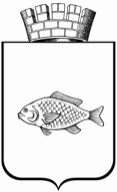 1.Внести следующие изменения в постановление администрации города Ишима от 15.01.2019 № 12 «Об утверждении порядка принятия и рассмотрения уведомлений, связанных со строительством или реконструкцией объектов индивидуального жилищного строительства, садовых домов» (в редакции постановления администрации города Ишима от 11.06.2019 № 696, от 05.04.2021 № 201, от 24.05.2021 № 321, от 18.10.2021 № 763, от 14.06.2022 № 875, от 09.08.2022 №1317):1.1.приложение к постановлению изложить в новой редакции, согласно  приложению к настоящему постановлению.2.Опубликовать настоящее постановление в газете «Ишимская правда», сетевом издании «Официальные документы города Ишима» (http://ishimdoc.ru) и разместить на официальном сайте муниципального образования городской округ город Ишим.3.Контроль за исполнением настоящего постановления возложить на   заместителя Главы города по городскому хозяйству.